Муниципальное    общеобразовательное учреждение«Сергиевская средняя общеобразовательная школа»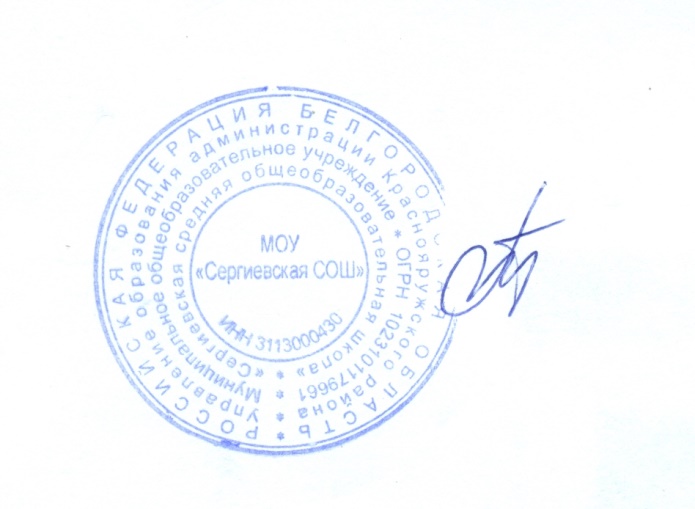                                                                                    УТВЕРЖДАЮ                                                                                        Директор МОУ « Сергиевская СОШ»                                                                                  ----------------------- Серых Т.С.                                                                                 «--26--- « ----------08------------2022  год                       Рабочая программа  внеурочной деятельности«Решу ОГЭ. Русский язык» 9  класс                                              Базовый уровеньСрок реализации: 1 годУчитель:БояринцеваТатьяна Михайловна2022/2023 уч. годРабочая программа внеурочной деятельности курса « Решу ОГЭ»   по  русскому языку для 9 классов   составлена в соответствии с Федеральным  государственным образовательным стандартом основного  общего образования на основе:Рабочие программы. Предметная линия Т.А.Ладыженской,М.Г.Баранова,Л.А.Тростенцовой и других 5-9 классы(пособие для учителей общеобразоват. учреждений.-12-е изд.,перераб.М.: Просвещение,2021 год). Рабочая программа  «Решу ОГЭ» по русскому языку» рассчитана на учащихся 9 класса общеобразовательных школ. Она дополняет программу русского языка 5-9 классов, корректирует ее в соответствие с требованиями и моделями заданий ОГЭ 2022-2023 г. В данной программе большое внимание уделяется обучению написанию сжатого изложения. В современных программах не содержится законченной, логически обоснованной  системы работы по  обучению  созданию  сжатых текстов. Кроме того, в существующих программах не определен круг специальных речевых умений в этой области и не описаны требования, предъявляемые к сжатым изложениям  школьников. Все это требует создания системы работы с учащимися по подготовке к итоговой аттестации в форме ОГЭ. Рабочая программа  позволяет подробно рассмотреть все этапы работы над сжатым изложением, учащиеся получают возможность попрактиковаться в написании сжатого изложения, что не предусмотрено программой по русскому языку для общеобразовательных школ (5-9 классы).Рабочая программа курса « Решу ОГЭ» предусматривает также обучение учащихся написанию сочинению-рассуждению. Данному виду работы по развитию речи в программе русского языка 5-9 класса уделяется недостаточное внимание, что не дает возможности должным образом подготовить учащихся к выполнению задания 9.Данный курс предусматривает работу с текстом, его анализ как с точки зрения структуры, последовательности микротем, так и с точки зрения стилевой принадлежности и типа речи. Программа составлена с учетом возрастных особенностей и уровня подготовленности учащихся, она ориентирована на развитие логического мышления, предметных умений и творческих способностей учащихся. Цель: осуществление поэтапной системной подготовки учащихся к выполнению заданий КИМов Государственной итоговой аттестации по русскому языку. Задачей курса является формирование навыков, обеспечивающих успешное прохождение итоговой аттестации.В ходе занятий учащиеся должны научиться:овладеть комплексом умений, определяющих уровень языковой и лингвистической компетенции 9-классников;научиться грамотно писать сжатое изложение публицистического стиля;владеть формами обработки информации исходного текста;через систему практических заданий и тренингов повторить, расширить и систематизировать знания учащихся по грамматике, орфографии, пунктуации и текстологии, проверяемых в ходе проведения экзамена в новой форме;работать с тестовыми заданиями: самостоятельно (без помощи учителя) понимать формулировку задания и вникать в её смысл;четко соблюдать инструкции, сопровождающие задание;самостоятельно ограничивать временные рамки на выполнение заданий;работать с бланками экзаменационной работы;сосредоточенно и эффективно работать в течение экзамена.На каждом занятии предусматривается теоретическая часть (повторение правил, изучение трудных случаев правописания, определение этапов создания текста) и практическая часть (выполнение различных упражнений, помогающих сформировать языковую, лингвистическую и коммуникативную компетентности; закрепить знания орфографических и пунктуационных правил, приобрести устойчивые навыки).       Программа курса рассчитана на 68 часа из расчета 2 час в неделю.  Темы соотносятся как с основными разделами школьной программы изучения русского языка, так и с заданиями контрольно-измерительных материалов ОГЭ.Программа  курса «Подготовка к ОГЭ по русскому языку» состоит из четырех  основных разделов:1.Итоговое устное собеседование2.Сжатое изложение (задание 1)3. Сочинение-рассуждение (задание 9.1, 9.2, 9.3)4. Задания 2-8Подготовка к сжатому изложениюПервая часть работы государственной итоговой аттестации в 9 классе – это написание сжатого изложения по тексту публицистического стиля. Сжатое изложение – это форма обработки информации исходного текста, позволяющая проверить комплекс необходимых жизненных умений, важнейшими из которых являются следующие: умение точно определять круг предметов и явлений действительности, отражаемой в тексте;умение адекватно воспринимать авторский замысел;умение вычленять главное в информации;умение сокращать текст разными способами;умение правильно, точно и лаконично излагать содержание текста; умение находить и использовать в разных стилях речи языковые средства обобщённой передачи содержания.Для эффективности выполнения этого вида работы ученика нужно научить понимать, что любой текст содержит главную и второстепенную информацию. Главная информация – то содержание, без которого авторский замысел будет неясен или искажён. Следовательно, нужно научить воспринимать текст на слух так, чтобы ученик точно понимал его общую тему, проблему, идею, видел авторскую позицию.Поэтому первые занятия курса посвящены повторению основных понятий: текст, его признаки, микротекст, тема, микротема, проблема, основная мысль. При работе с текстами необходимо тренировать учащихся в определении микротем, являющихся составной частью общей темы прослушанного текста.Так как для изложения даются тексты публицистического стиля, нужно подробнее остановиться на особенностях (лексических, морфологических и синтаксических) этого стиля речи, его приметах, а также повторить типы речи, которые могут использоваться в предложенных текстах.При работе над сжатием текста необходимо познакомить учащихся с элементами сжатия (упрощение, сокращение, обобщение). Рекомендуется брать микротексты (1 абзац) и на конкретных примерах отрабатывать приемы сжатия.Подготовка к сочинению-рассуждениюТретья часть работы ОГЭ содержит творческое задание, которое проверяет коммуникативную компетенцию учащихся: умение строить собственное высказывание в соответствии с типом речи. При этом не случайно особое внимание уделяется умению аргументировать положения творческой работы, используя прочитанный текст. Именно это общеучебное умение необходимо школьникам в дальнейшей образовательной, а часто и в профессиональной деятельности.Умение отстоять свои позиции, уважительно относиться к себе и своему собеседнику, вести беседу в доказательной манере служит показателем культуры, рационального сознания. Подлинная рациональность, включающая способность аргументации доказательности своей позиции, вовсе не противоречит уровню развития эмоциональной сферы, эстетического сознания. В этом единстве и заключается такое личностное начало, как ответственность за свои взгляды и позиции.Поэтому в данном курсе особое место отводится подготовке к сочинению-рассуждению. При этом необходимо остановиться на повторении понятий типы речи (повествование, описание, рассуждение), их признаках. Более подробно - на рассуждении, его структуре и особенностях, так как в основе собственного высказывания учащиеся будут использовать именно этот тип речи.Подготовка к решению  заданий 2-8Вторая часть экзаменационной работы включает задания с выбором ответа и задания с кратким открытым ответом.Задание 2.  Синтаксический анализ. Указать верное определение грамматической основы из  предложений или частей сложного предложения. 
Задание 3. Пунктуационный анализ предложений и текста.
Знаки препинания в простом предложении. Знаки препинания в сложном предложении: в ССП, СПП, БСП, а также в предложениях с разными видами связи). Оформление прямой и косвенной речи.
Знаки препинания в осложненных предложениях: в предложениях с однородными членами, обособленными членами, обращениями, вводными конструкциями (словами и словосочетаниями).Задание 4. Синтаксический анализ словосочетания.
Типы подчинительной связи слов в словосочетаниях (согласование, управление, примыкание)
Задание 5. Орфографический  анализ Правописание приставок, корней, суффиксов, окончаний разных частей речи.
Правописание существительных, прилагательных, глаголов, числительных, местоимений, наречий, слов категории состояния, причастий, деепричастий, предлогов, союзов, частиц, междометий, звукоподражательных слов. Слитное, раздельное, дефисное написание словЗадание 6. Анализ содержания текста
Типы речи: повествование, описание, рассуждение. Главная мысль текста.
Задание 7. Анализ средств выразительности.
Тропы: метафора, олицетворение, эпитет, гипербола, сравнительный оборот, сравнение, фразеологизм, литота.
Задание 8. Лексический анализ слова, предложения, текста.
Сферы употребления слов. Происхождение слов. Активный, пассивный словарный запас. Стилистическая окраска слов. Значение фразеологизмов, пословиц, поговорок, афоризмов, крылатых слов. Однозначные и многозначные слова. Омонимы. Синонимы. Антонимы. Прямое и переносное значение слова. Лексическое значение слова.        В качестве учебного пособия используется для данного курса :1.И.П.Васильевых, Ю.Н. Гостева. Русский язык. ОГЭ-2021. Тематический тренинг. 9 класс. – М.: издательство « Экзамен», 2021: 2. Сениной, Нарушевич. Русский язык. Сочинение на ОГЭ. 9 класс. Курс интенсивной подготовки. – М.: Легион, 2021. 3.Цыбулько. ОГЭ-2023. Русский язык. 36 вариантов. Типовые экзаменационные варианты. ФИПИ.  Личностные, метапредметные, предметные результаты   Содержание курса внеурочной  деятельности « Решу ОГЭ»Введение. Значение курса, его задачи (2 часа).Структура экзаменационной работы в формате ОГЭ. Виды заданий. Знакомство с демонстрационным вариантом 2020 г. Особенности заполнения бланков экзаменационной работы. Знакомство с критериями оценки выполнения заданий.1.Итоговое устное собеседование (14ч)Чтение текста  вслух. Пересказ прочитанного текста с добавлением цитаты. Монологическое высказывание. Диалог. 2.Текст. Сжатое изложение (10 часов).Тема. Главная мысль текста. Сжатое изложение. Что такое микротема. Микротемы исходного текста. Абзацное членение текста. Разделение информации на главную и второстепенную, исключение несущественной и второстепенной информации. Приемы сжатия текста: исключение, обобщение, упрощение.3.Текст. Сочинение (6 часов).Критерии оценки сочинения. Структура сочинения. Формулировка тезиса сочинения-рассуждения. Аргументы в сочинении. Приемы ввода примеров из исходного текста. Вывод сочинения-рассуждения. Композиционное оформление сочинения-рассуждения. Создание сочинения-рассуждения. Критерии оценки задания.Выполнение  заданий 2-8 (36часов).Задание 2.  Синтаксический  анализ предложенийЗадание 3. Пунктуационный анализ предложенийЗадание 4. Синтаксический анализ словосочетания.
Задание 5. Орфографический  анализ слова.Задание 6. Анализ содержания текста
Задание 7. Анализ средств выразительности.
Задание 8. Лексический анализ слова, предложения, текста.Заключение. Итоговый контроль (2 часа).Диагностическая работа. Анализ ошибок.                                 Тематический план                             Календарно-тематическое планирование                                     9класс (2 часа в неделю, всего 68 ч)                           Перечень учебно-методического обеспеченияДемонстрационный вариант контрольных измерительных материалов для проведения в 2023 году основного государственного экзамена по русскому языкуСенина Н.А., Гармаш С.В. Русский язык. ОГЭ-2023. Тематический тренинг. 9 класс. – М.: Легион, 2021Сенина Н.А., Нарушевич А.Г.. Русский язык. Сочинение на ОГЭ. 9 класс. Курс интенсивной подготовки. – М.: Легион, 2021.Цыбулько. ОГЭ-2023. Русский язык. 36 вариантов. Типовые экзаменационные варианты. ФИПИ. И.П.Васильевых, Ю.Н. Гостева. Русский язык. ОГЭ-2023. Тематический тренинг. 9 класс. – М.: издательство « Экзамен», 2021ЦыбулькоИ.П.,Степанова Л.С. Государственная итоговая аттестация – 2022 год.Экзамен в новой форме: Русский язык: 9 класс: Тренировочные варианты экзаменационных работ для проведения государственной итоговой аттестации в новой форме Федеральный институт педагогических измерений.  М: Издательство « Национальное образование»ЕгораеваГ.Т.Единый государственный экзамен: Русский язык: 9 класс: Государственная итоговая аттестация (по новой форме): Типовые тестовые задания: 10 вариантов заданий; Ответы; Критерии оценок ЕГЭ 9 класс. Издательство «Экзамен»,2020 годИванова С.Ю. ЕГЭ: Русский язык: 9 класс: Государственная итоговая аттестация (по новой форме): Практикум по выполнению типовых тестовых заданий ОГЭ 9 класс. Издательство «Экзамен»В.Д.Янченко,Л.Г.Латфуллина,С.Ю.Михайлова « Скорая помощь по русскому языку» .Рабочая тетрадь в двух частях, издание 2, М,» Просвешение»,2016 годЕгораева Г.Т. Русский язык. 9 класс. Типовые тестовые задания: Государственная итоговая аттестация (в новой форме) ГИА. Издательство «Экзамен» Материалы сайта ФИПИ. http://www.fipi.ru/Справочник  ОГЭ
Егораева Г.Т. «Устное собеседование по русскому языку» Типовые варианты.20 вариантов.  М: Издательство « ЭКЗАМЕН»,2023 годСловари и справочникиАлександрова З.С. Словарь синонимов русского языка. – М., 1998.    2.Ашукин Н.С., Ашукина М.Г. Крылатые слова: Литературные цитаты. Образные    выражения. – М., 1988.3.Зимин В.И. и др. Русские пословицы и поговорки: Учебный словарь. – М., 1994.4.Орфоэпический словарь русского языка: Произношение, ударение, грамматические формы/Под ред. Р.И.Аванесова. – М., 1989.5.Панов Б.Г., Текучев А.В. Школьный грамматико-орфографический словарь русского языка. – М., 1991.6.Розенталь Д.Э., Теленкова М.А. Словарь трудностей русского языка. М., 1998.7.Энциклопедический словарь юного филолога (Языкознание). – М.,1984.8.Энциклопедический словарь юного литературоведа. – М., 1988.Личностные1) понимание русского языка как одной из основных национально-культурных ценностей русского народа, определяющей роли родного языка в развитии интеллектуальных, творческих способностей и моральных качеств личности, его значения в процессе получения школьного образования;2) осознание эстетической ценности русского языка; уважительное отношение к родному языку, гордость за него; потребность сохранить чистоту русского языка как явления национальной культуры; стремление к речевому самосовершенствованию;3) достаточный объем словарного запаса и усвоенных грамматических средств для свободного выражения мыслей и чувств в процессе речевого общения; способность к самооценке на основе наблюдения за собственной речьюМетапредметные1) владение всеми видами речевой деятельности;2) применение приобретенных знаний, умений и навыков в повседневной жизни; способность использовать родной язык как средство получения знаний по другим учебным предметам; применение полученных знаний, умений и навыков анализа языковых явлений на межпредметном уровне;3) овладение национально-культурными нормами речевого поведения в различных ситуациях формального и неформального межличностного и межкультурного общенияПредметные1) представление об основных функциях языка, о роли русского языка как национального языка русского народа, как государственного языка Российской Федерации и языка межнационального общения, о связи языка и культуры народа, о роли родного языка в жизни человека и общества;2) понимание места родного языка в системе гуманитарных наук и его роли в образовании в целом;3) усвоение основ научных знаний о родном языке; понимание взаимосвязи его уровней и единиц;4) освоение базовых понятий лингвистики: лингвистика и ее основные разделы; язык и речь, речевое общение, речь устная и письменная; монолог, диалог и их виды; ситуация речевого общения; разговорная речь, научный, публицистический, официально-деловой стили, язык художественной литературы; жанры научного, публицистического, официально-делового стилей и разговорной речи; функционально-смысловые типы речи (повествование, описание, рассуждение); текст, типы текста; основные единицы языка, их признаки и особенности употребления в речи;5) овладение основными стилистическими ресурсами лексики и фразеологии русского языка, основными нормами русского литературного языка (орфоэпическими, лексическими, грамматическими, орфографическими, пунктуационными), нормами речевого этикета и использование их в своей речевой практике при создании устных и письменных высказываний;6) опознавание и анализ основных единиц языка, грамматических категорий языка, уместное употребление языковых единиц адекватно ситуации речевого общения;7) проведение различных видов анализа слова (фонетический, морфемный, словообразовательный, лексический, морфологический), синтаксического анализа словосочетания и предложения, многоаспектного анализа текста с точки зрения его основных признаков и структуры, принадлежности к определенным функциональным разновидностям языка, особенностей языкового оформления, использования выразительных средств языка;8) понимание коммуникативно-эстетических возможностей лексической и грамматической синонимии и использование их в собственной речевой практике;9) осознание эстетической функции родного языка, способность оценивать эстетическую сторону речевого высказывания при анализе текстов художественной литературы.№ п/пРазделы, темыКоличество часов1Введение. Значение курса, его задачи22Раздел 1.Итоговое устное собеседование (14 ч)143Раздел 2.Сжатое изложение 104Раздел 3. Сочинение-рассуждение 65Раздел 4.Задание 2-836Итого68ч№п/пТема занятияПлановыесрокиФактические срокиВиды учебной деятельностиПрименение электронного обучения и ДОТВведение. Значение курса ,его задачи (2ч)Введение. Значение курса ,его задачи (2ч)Введение. Значение курса ,его задачи (2ч)Введение. Значение курса ,его задачи (2ч)Введение. Значение курса ,его задачи (2ч)1Особенности ОГЭ-2022 по русскому языку: цели, содержание, структура, учебные пособия. Демоверсия.2.09Ознакомиться с особенности ОГЭ-2022 по русскому языку: цели, содержание, структура, учебные пособия.  2Знакомство с критериями оценки выполнения заданий. Заполнение бланков экзаменационной работы.6.09Знакомство с критериями оценки выполнения заданий. Заполнение бланков экзаменационной работы.Итоговое устное собеседование (14ч)Итоговое устное собеседование (14ч)Итоговое устное собеседование (14ч)Итоговое устное собеседование (14ч)3Структура ИС  по русскому языку(знакомство с демоверсией устного собеседования)9.09Ознакомить со структурой ИС        4Задание 1(чтение текста вслух). Время на подготовку (до 2-х минут)13.09Работа с демонстрационным вариантом        5Задание 2 .Пересказ  прочитанного  текста ,дополнив его цитатой. Время на подготовку ( до 2-х минут.)16.09Работа с демонстрационным вариантом        6Задание 3. Монологическое высказывние.(описание фотографии, повествование на основе  жизненного опыта, рассуждение по одной из сформулированных проблем.Время на подготовку – 1 минута.)20.09Работа с демонстрационным вариантом       7Задание 4.Диалог.23.09Работа с демонстрационным вариантом       8Критерии оценивания выполнения задания 1. Чтение текста вслух. (Таблица 1)27.09Работа с демонстрационным вариантом       9Критерии оценивания выполнения задания 2.Подробный пересказ текста с включением приведённоговысказывания(Таблица 2)30.09Работа с демонстрационным вариантом     10Критерии оценивания правильности речи завыполнение заданий 1 и 2  Таблица 34.10Работа с демонстрационным вариантом      11Критерии оценивания монологическоговысказывания Баллы. Таблица 47.10Работа с демонстрационным вариантом     12Критерии оценивания диалога Таблица 511.10Работа с демонстрационным вариантом      13Тренировочный вариант 1 (Н.И.Пирогов)14.10Работа с демонстрационным вариантом.      14Тренировочный вариант 2.(E.П. Глинка) 18.10Работа с демонстрационным вариантом       15Тренировочный вариант 3. (H.М.Пpжевальский)21.10Работа с демонстрационным вариантом      16Тренировочный вариант 4. (Д. M. Пoжapский)  1.11Работа с демонстрационным вариантомСжатое изложение (10 ч)Сжатое изложение (10 ч)Сжатое изложение (10 ч)Сжатое изложение (10 ч)Сжатое изложение (10 ч) 17Знакомство с критериями оценки сжатого изложения. (Таблица 2)4.11Работа с демонстрационным вариантом, бланками ответов.   18Особенности заполнения бланков экзаменационной работы. Требования к полноте и правильности записи сжатого изложения (Бланк №2)8.11Работа в группах, анализ сочинений.19Алгоритм написания сжатого изложения11.11 Работа с демонстрационным вариантом      20Задание 1. Сжатое изложение. Что такое микротема. Учимся находить микротемы исходного текста. Абзацное членение текста.15.11Работа с текстом, создание текста.     21Задание 1. Сжатое изложение. Что такое сжатие (компрессия) текста. Приемы сжатия текста. Отработка приёма ИСКЛЮЧЕНИЕ.18.11Работа с текстом, создание текста.     22Задание 1. Сжатое изложение. Приемы сжатия текста. Отработка приёма ОБОБЩЕНИЕ.22.11Работа с текстом, создание текста.     23Задание 1. Сжатое изложение. Приемы сжатия текста. Отработка приема УПРОЩЕНИЕ.25.11Работа с текстом, создание текста.     24Задание 1. Выбор приемов сжатия.29.11Создание текста, оценивание     25 Задание 1. Написание сжатого изложения.2.12 Создание текста, оценивание      26Задание 1. Написание сжатого изложения.6.12оценивание                  Сочинение-рассуждение (6ч)                  Сочинение-рассуждение (6ч)                  Сочинение-рассуждение (6ч)                  Сочинение-рассуждение (6ч)                  Сочинение-рассуждение (6ч)                  Сочинение-рассуждение (6ч) 27Часть 3. Задание 9(1;2;3;) Сочинение на лингвистическую тему. Критерии оценки задания. Структура сочинения на лингвистическую тему.9.12Элементы сочинения, анализ текстов 28Часть 3.Задание 9. (1;2;3;)Учимся формулировать тезис.    13.12Элементы сочинения, анализ текстов 29Часть 3.Задание 9(1;2;3;). Учимся аргументировать.16.12Элементы сочинения, анализ текстов 30Часть 3. Задание 9.(1;2;3;)Учимся писать вывод сочинения на лингвистическую тему.20.12Элементы сочинения, анализ текстов31Часть 3.Написание сочинения-рассуждения23.12Написание сочинения-рассуждения32Часть 3.Написание сочинения-рассуждения10.01Написание сочинения-рассужденияЗадание 2-8 (36ч)Задание 2-8 (36ч)Задание 2-8 (36ч)Задание 2-8 (36ч)Задание 2-8 (36ч) 33Знакомство с критериями оценки выполнения заданий с развернутым ответом(часть 2,задание 2-8).Требования к полноте и правильности записи развернутого ответа. (Бланк №1)13.01Работа с тестом, заполнение бланков34Текст как речевое произведение. Смысловая и композиционная целостность текста. Анализ текста. Задание 617.01Работа с тестом 35Задание 6.  Анализ содержания текста.20.01Работа с тестом, заполнение бланков 36Задание7. Выразительные средства лексики и фразеологии. Анализ средств выразительности.  24.01Работа с тестом, заполнение бланков 37Задание7. Выразительные средства лексики и фразеологии. Анализ средств выразительности27.01Работа с тестом, заполнение бланков 38 Задание 8.Лексический анализ.31.01Работа с тестом, заполнение бланков39 Задание 8. Лексический анализ4.02Работа с тестом, заполнение бланков 40 Задание 2.Предложение. Грамматическая (предикативная) основа предложения. Подлежащее и сказуемое как главные члены предложения.     7.02Работа с тестом, заполнение бланков41Задание 2.Предложение. Грамматическая (предикативная) основа предложения. Подлежащее и сказуемое как главные члены предложения.     10.02Работа с тестом, заполнение бланков 42Задание 2.Предложение. Грамматическая (предикативная) основа предложения. Подлежащее и сказуемое как главные члены предложения. 14.02Работа с тестом, заполнение бланков 43Задание 3.Пунктуационный анализ. Знаки препинания в предложениях со словами и конструкциями, грамматически не связанными с членами предложения. 17.02Работа с тестом, заполнение бланков44Задание 3.Пунктуационный анализ. Знаки препинания в предложениях со словами и конструкциями, грамматически не связанными с членами предложения.21.02Работа с тестом45Задание 3. Синтаксический анализ сложного предложения24.02Работа с тестом 46Задание 4.Синтаксический анализ. Словосочетание28.02Работа с тестом, заполнение бланков47Задание 4.Синтаксический анализ. Словосочетание3.03Работа с тестом 48 Задание 5.Орфографический анализ7.03Работа с тестом, заполнение бланков 49Задание 5.Орфографический анализ10.03Работа с тестом, заполнение бланков 50Задание 5.Орфографический анализ.Повторение орфограмм.14.03Работа с тестом, заполнение бланков51Задание 5. Орфографический анализ.17.03Работа с тестом52Тренировочный вариант 3621.03Работа с тестом53Школьное пробное тестирование24.03Работа с тестом54Школьное пробное тестирование4.04Работа с тестом55Тренировочный вариант 77.04Работа с тестом56Тренировочный вариант 818.04Работа с тестом57Тренировочный вариант 921.04Работа с тестом58Тренировочный вариант  2225.04Работа с тестом59Тренировочный вариант 2328.04Работа с тестом60Тренировочный вариант 155.05Работа с тестом61Тренировочный вариант 2412.05Работа с тестом, заполнение бланков62Тренировочный вариант 2516.05Работа с тестом, заполнение бланков63Задания 2-5.Повторение и закрепление17.05Работа с тестом, заполнение бланков64Решение заданий 6-918.05Работа с тестом, заполнение бланков65Решение заданий 6-919.05Работа с тестом66Решение заданий 2-823.05Работа с тестом67Итоговое тестирование26.05Работа с тестом68Итоговое тестирование31.05Работа с тестом